GOBIERNO CONSTITUCIONAL DEL ESTADO DE PUEBLA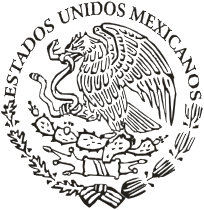 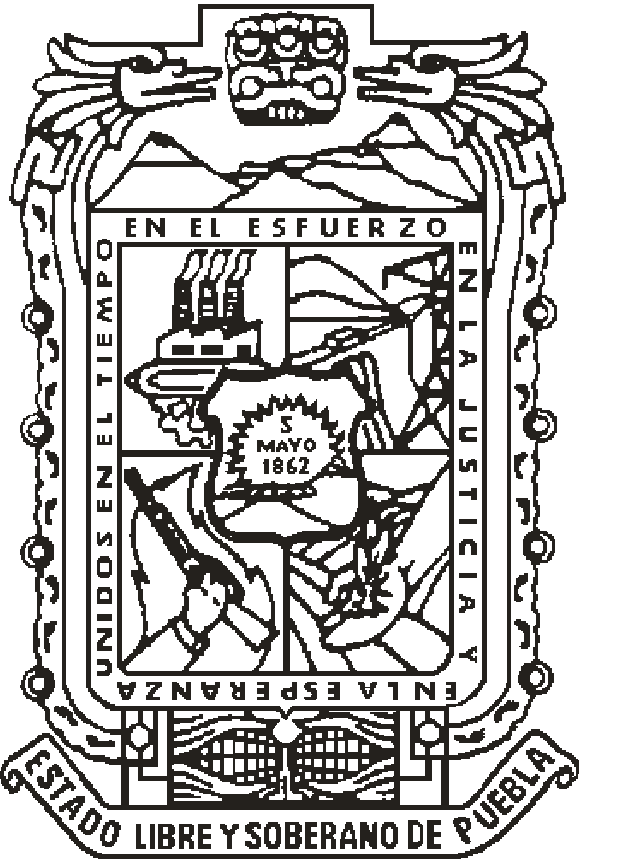 PERIÓDICO	OFICIAL LAS LEYES, DECRETOS Y DEMÁS DISPOSICIONES DE CARÁCTER OFICIAL SON OBLIGATORIAS POR EL SOLO HECHO DE SER PUBLICADAS EN ESTE PERIÓDICOAutorizado como correspondencia de segunda clase por la Dirección de Correos con fecha 22 de noviembre de 1930SumarioGOBIERNO DEL ESTADO PODER LEGISLATIVODECRETO del Honorable Congreso del Estado, por el que expide la LEY DE INGRESOS DEL MUNICIPIO DE ACATENO, para  el  Ejercicio Fiscal 2016.DECRETO del Honorable Congreso del Estado, por el cual expide la Zonificación Catastral y las Tablas de Valores Unitarios de Suelos Urbanos y Rústicos; así como los Valores Catastrales de Construcción por metro cuadrado, para el Municipio de Acateno.GOBIERNO DEL ESTADO PODER LEGISLATIVODECRETO del Honorable Congreso del Estado, por el que expide la LEY DE INGRESOS DEL MUNICIPIO DE ACATENO, para el Ejercicio Fiscal 2016.Al margen el logotipo oficial del Congreso y una leyenda que dice: H. Congreso del Estado de Puebla. LIX Legislatura.RAFAEL MORENO VALLE ROSAS, Gobernador Constitucional del Estado Libre y Soberano de Puebla, a sus habitantes sabed:Que por la Secretaría del H. Congreso, se me ha remitido el siguiente:EL HONORABLE QUINCUAGÉSIMO NOVENO CONGRESO CONSTITUCIONAL DEL ESTADO LIBRE Y SOBERANO DE PUEBLACONSIDERANDOQue en Sesión Pública Ordinaria de esta fecha, esta Soberanía tuvo a bien aprobar el Dictamen con Minuta de Ley, emitido por la Comisión de Hacienda y Patrimonio Municipal del Honorable Congreso del Estado; por virtud del cual se expide la Ley de Ingresos del Municipio de Acateno, Puebla, para el Ejercicio Fiscal del año dos mil dieciséis.Que el Sistema Federal tiene como objetivo primordial el fortalecer el desarrollo de los Municipios, propiciando la redistribución de las competencias en materia fiscal, para que la administración de su hacienda se convierta en factor decisivo de su autonomía.Que con fecha 23 de diciembre de 1999 se reformó el artículo 115 Constitucional, incluyendo en su fracción IV la facultad para los Ayuntamientos de proponer al Congreso del Estado las cuotas y tarifas aplicables a impuestos, derechos, contribuciones de mejoras y las tablas de valores unitarios de suelo y construcciones que sirvan de base para el cobro de las contribuciones sobre la propiedad inmobiliaria.Que en correlación a la reforma antes mencionada, la fracción VIII del artículo 78 de la Ley Orgánica Municipal textualmente establece: “Son atribuciones de los Ayuntamientos: ... VIII.- Presentar al Congreso del Estado, a través del Ejecutivo del Estado, previa autorización de cuando menos las dos terceras partes de los miembros del Ayuntamiento, el día quince de noviembre la Iniciativa de la Ley de Ingresos que deberá regir el año siguiente, en la que se propondrá las cuotas y tarifas aplicables a impuestos, derechos, contribuciones de mejoras y las tablas de valores unitarios de suelo y construcciones que sirvan de base para el cobro de los impuestos sobre la propiedad inmobiliaria” lo que permite a los Ayuntamientos adecuar sus disposiciones a fin de que guarden congruencia con los conceptos de ingresos que conforman su hacienda pública; proporcionar certeza jurídica a los habitantes del Municipio; actualizar las tarifas de acuerdo con los elementos que consoliden los principios constitucionales de equidad y proporcionalidad y que a la vez permitan a los Ayuntamientos recuperar los costos que les implica prestar los servicios públicos y lograr una simplificación administrativa.En este contexto se determinó presentar la Ley de Ingresos del Municipio de Acateno, Puebla, para el Ejercicio Fiscal del año dos mil dieciséis, en la que se contempla esencialmente lo siguiente:Con fecha 12 de noviembre de 2012, se publicó en el Diario Oficial de la Federación el DECRETO por el que se reforma y adiciona la Ley General de Contabilidad Gubernamental, para transparentar y armonizar la información financiera relativa a la aplicación de recursos públicos en los distintos órdenes de gobierno, en el que se adiciona el Título Quinto, denominado “De la Transparencia y Difusión de la Información Financiera”, estableciéndose en el artículo 61, la obligación para la Federación, las entidades federativas, los municipios, y en su caso, las demarcaciones territoriales del Distrito Federal, de incluir en su ley de ingresos, las fuentes de sus ingresos, sean ordinarios o extraordinarios, desagregando el monto de cada una y, en el caso de las entidades federativas ymunicipios, incluyendo los recursos federales que se estime serán transferidos por la Federación a través de los fondos de participaciones y aportaciones federales, subsidios y convenios de reasignación; así como los ingresos recaudados con base en las disposiciones locales, por lo que a fin de dar cumplimiento a tal disposición, a partir del ejercicio fiscal 2015, se incluyó el presupuesto de Ingresos correspondiente; ahora bien, para el presente ejercicio fiscal se actualiza el Presupuesto de Ingresos señalado en el artículo 1 de esta Ley, mismo que contiene la información a que se refiere el artículo 61 de la Ley General de Contabilidad Gubernamental.En materia de Impuestos, esta Ley mantiene las mismas tasas establecidas en la Ley de Ingresos de este Municipio del ejercicio fiscal de 2015, salvo en el caso del Impuesto Predial, en el que se incluye la clasificación que expresamente establece la Ley de Catastro del Estado, vigente, en congruencia con la determinación de los valores de suelo y construcción, salvaguardando los principios de proporcionalidad y equidad jurídica consagrados en la fracción IV del artículo 31 de la Constitución Política de los Estados Unidos Mexicanos.Se continúa con la tasa del 0% para el pago del Impuesto Predial, tratándose de ejidos que se consideren rústicos y que sean destinados directamente por sus propietarios a la producción y el cultivo, así como para los inmuebles regularizados de conformidad con los programas federales, estatales o municipales, durante los doce meses siguientes a la expedición del título de propiedad.Asimismo, se establece como cuota mínima en materia de dicho impuesto, la cantidad de $135.00 (Ciento treinta y cinco pesos 00/100 M.N.).Por lo que se refiere al Impuesto Sobre Adquisición de Bienes Inmuebles, se sostiene la tasa del 0% en adquisiciones de predios con construcción destinados a casa habitación cuyo valor no sea mayor a 8,334 veces el salario mínimo diario vigente en el Estado; la adquisición de predios que se destinen a la agricultura, cuyo valor no sea mayor a 1,825 veces el salario mínimo diario vigente en el Estado; y la adquisición de bienes inmuebles así como su regularización, que se realice como consecuencia de la ejecución de programas federales, estatales o municipales, en materia de regularización de la tenencia de la tierra.Se establece la disposición de que solamente serán válidas las exenciones a las contribuciones, establecidas en las Leyes Fiscales y Ordenamientos expedidos por las Autoridades Fiscales Municipales, resaltando el principio Constitucional de municipio libre, autónomo e independiente en la administración de su hacienda pública.En el Artículo 70 de la Ley de Hacienda Municipal del Estado de Puebla, en relación con el Artículo 24 de la Ley de Ingresos del Municipio de Acateno para el ejercicio fiscal 2015, se encuentran estipuladas las contribuciones correspondientes a los derechos por servicios de panteones, existiendo un vacío respecto al cobro por el derecho a poder utilizar o ampliar la fosa a perpetuidad por metro cuadrado, y la posibilidad de poder traspasar los derechos de las fosas a perpetuidad, y la reposición de documentos; por tal motivo, se considera necesario actualizar tales conceptos en la presente Ley.Así mismo, como en el ejercicio 2015, en el artículo 3 de esta Ley se estipula que los ingresos que no se encuentren comprendidos dentro de la misma, invariablemente se depositaran en la Tesorería Municipal.Por lo antes expuesto, en esta Ley se consideran las tarifas siguientes:Por el derecho a ocupación o ampliación de fosa en panteones del municipio a perpetuidad por metro cuadrado.                                                                                                                                                          $1,250.00Cambio de propietario de espacios a perpetuidad:1.- Entre familiares.	$250.002.- Entre no familiares.	$500.003.- Regularización o reposición de documentos.	$ 500.00En general, las cuotas y tarifas se actualizan en un 3.5%, que corresponde al índice inflacionario registrado en el Estado en los últimos doce meses.Por lo anteriormente expuesto y con fundamento en los artículos 50 Fracción III, 57 fracciones I y XXVIII, 63, 64 y 67 de la Constitución Política del Estado Libre y Soberano de Puebla; 123 fracción III, 134, 135, 144, 218 y 219 de la Ley Orgánica del Poder Legislativo del Estado Libre y Soberano de Puebla; 45, 46, 47 y 48 fracción III del Reglamento Interior del Honorable Congreso del Estado Libre y Soberano de Puebla, se expide la siguiente:LEY DE INGRESOS DEL MUNICIPIO DE ACATENO, PUEBLA, PARA EL EJERCICIO FISCAL 2016TÍTULO PRIMERO DISPOSICIONES GENERALESCAPÍTULO ÚNICOARTÍCULO 1.- En el ejercicio fiscal comprendido del 1 de enero al 31 de diciembre de 2016, el Municipio de Acateno, Puebla, percibirá los ingresos provenientes de los siguientes conceptos y en las cantidades estimadas que a continuación se señalan:ARTÍCULO 2.- Los ingresos que forman la Hacienda Pública del Municipio de Acateno, Puebla, durante el Ejercicio Fiscal comprendido del día primero de enero al treinta y uno de diciembre de dos mil dieciséis, serán los que se obtengan y administren por concepto de:IMPUESTOS:Predial.Sobre Adquisición de Bienes Inmuebles.Sobre Diversiones y Espectáculos Públicos.Sobre Rifas, Loterías, Sorteos, Concursos y Toda Clase de Juegos Permitidos.DERECHOS:Por obras materiales.Por ejecución de obras públicas.Por los servicios de agua y drenaje.Por el servicio de alumbrado público.Por expedición de certificaciones y otros servicios.Por los servicios de coordinación de actividades relacionadas con el sacrificio de animales.Por servicios de panteones.Por servicios especiales de recolección, transporte y disposición final de desechos sólidos.Por limpieza de predios no edificados.Por expedición de licencias, permisos o autorizaciones para el funcionamiento de establecimientos o locales, cuyos giros sean la enajenación de bebidas alcohólicas o la prestación de servicios que incluyan el expendio de dichas bebidas.Por expedición de licencias, permisos o autorizaciones para la colocación de anuncios y carteles o la realización de publicidad.Por ocupación de espacios del patrimonio público del Municipio.Por los servicios prestados por el Catastro Municipal.PRODUCTOS.APROVECHAMIENTOS:Recargos.Sanciones.Gastos de ejecución.CONTRIBUCIONES DE MEJORAS.DE LAS PARTICIPACIONES EN INGRESOS FEDERALES Y ESTATALES, FONDOS Y RECURSOS PARTICIPABLES, FONDOS DE APORTACIONES FEDERALES, INCENTIVOS ECONÓMICOS, REASIGNACIONES Y DEMÁS INGRESOS.INGRESOS EXTRAORDINARIOS.ARTÍCULO 3.- Los ingresos no comprendidos en la presente Ley que recaude el Municipio de Acateno, Puebla, en el ejercicio de sus funciones de derecho público o privado, deberán concentrarse invariablemente en la Tesorería Municipal.En virtud de que el Estado se encuentra adherido al Sistema Nacional de Coordinación Fiscal y en términos del Convenio de Colaboración Administrativa en Materia Fiscal Federal y sus anexos suscritos con la Federación, el Municipio ejercerá facultades operativas de verificación al momento de expedir las licencias a que se refiere esta Ley, por lo que deberá solicitar de los contribuyentes que tramiten la citada expedición, la presentación de su cédula de inscripción al Registro Federal de Contribuyentes, así como el comprobante de pago del Impuesto Predial y de los Derechos por los Servicios de Agua y Drenaje, así como una identificación oficial.ARTÍCULO 4.- En el caso de que el Municipio, previo cumplimiento de las formalidades legales, convenga con el Estado o con otros Municipios, la realización de las obras y la prestación coordinada de los servicios a que se refiere esta Ley, el cobro de los ingresos respectivos se hará de acuerdo a los Decretos, Ordenamientos, Programas, Convenios y sus Anexos que le resulten aplicables, correspondiendo la función de recaudación a la Dependencia o Entidad que preste los servicios o que en los mismos se establezca.ARTÍCULO 5.- A los Impuestos, Derechos, Productos, Aprovechamientos y Contribuciones de Mejoras a que se refiere esta Ley y la Ley de Hacienda Municipal del Estado de Puebla, se les aplicarán las tasas, tarifas y cuotas que dispone la presente, el Código Fiscal Municipal del Estado Libre y Soberano de Puebla, la Ley de Catastro del Estado de Puebla y los demás ordenamientos de carácter hacendario y administrativo aplicables.Las autoridades fiscales municipales deberán fijar en un lugar visible de las oficinas en que se presten los servicios o se cobren las contribuciones establecidas en la presente Ley, las cuotas, tasas y tarifas correspondientes.ARTÍCULO 6.- Para determinar los Impuestos, Derechos, Productos, Aprovechamientos y Contribuciones de Mejoras a que se refiere esta Ley, se considerarán inclusive las fracciones del peso; no obstante lo anterior, para efectuar el pago, las cantidades que incluyan de 1 hasta 50 centavos se ajustarán a la unidad del peso inmediato inferior y las que contengan cantidades de 51 a 99 centavos, se ajustarán a la unidad del peso inmediato superior.ARTÍCULO 7.- Quedan sin efecto las disposiciones de las leyes no fiscales, reglamentos, acuerdos, circulares y disposiciones administrativas en la parte que contengan la no causación, exenciones totales o parciales o consideren a personas físicas o morales como no sujetos de contribuciones, otorguen tratamientos preferenciales o diferenciales de los establecidos en el Código Fiscal Municipal del Estado Libre y Soberano de Puebla, Ley de Hacienda Municipal del Estado de Puebla, acuerdos de Cabildo, de las autoridades fiscales y demás ordenamientos fiscales Municipales.TÍTULO SEGUNDO DE LOS IMPUESTOSCAPÍTULO IDEL IMPUESTO PREDIALARTÍCULO 8.- El Impuesto Predial para el Ejercicio Fiscal 2016, se causará anualmente y se pagará en el plazo que establece la Ley de Hacienda Municipal del Estado de Puebla, conforme a las tasas y cuotas siguientes:En predios urbanos, a la base gravable determinada conforme a las tablas de valoresunitarios de suelo y construcción aprobadas por el Congreso del Estado, se aplicará anualmente:	0.48600 al millarEn predios urbanos sin construcción a la base gravable determinada conforme a las tablas de valores unitarios de suelo y construcción aprobadas por el Congreso del Estado,se aplicará anualmente:	0.41800 al millarEn predios rústicos a la base gravable determinada conforme a las tablas de valoresunitarios de suelo y construcción aprobadas por el Congreso del Estado, se aplicará anualmente:	1.32912 al millarLos terrenos ejidales con o sin construcción, que se encuentren ubicados dentro de la zona urbana y suburbana de las ciudades o poblaciones delimitadas en términos de la Ley de Catastro del Estado de Puebla, serán objeto de valuación y deberán pagar el Impuesto Predial, mismo que se causará y pagará aplicando las tasas establecidas en las fracciones anteriores.El Impuesto Predial en cualquiera de los casos comprendidos en este artículo, noserá menor de:	$135.00Causará el 50% del Impuesto Predial durante el Ejercicio Fiscal 2016, la propiedad o posesión de un solo predio destinado a casa habitación que se encuentre a nombre del contribuyente, cuando se trate de pensionados, viudos, jubilados, personas con capacidad diferenciada y ciudadanos mayores de 60 años de edad, siempre y cuando el valor catastral del predio no sea mayor a $500,000.00 (Quinientos mil pesos). El monto resultante no será menor a la cuota mínima a que se refiere esta fracción.Para hacer efectiva la mencionada reducción, el contribuyente deberá demostrar ante la autoridad municipal mediante la documentación idónea, que se encuentra dentro de los citados supuestos jurídicos.ARTÍCULO 9.- Causarán la tasa del:	0%Los ejidos que se consideran rústicos conforme a la Ley de Catastro del Estado de Puebla y las disposiciones reglamentarias que le resulten aplicables, que sean destinados directamente por sus titulares a la producción y cultivo.En el caso de que los ejidos sean explotados por terceros o asociados al ejidatario, el Impuesto Predial se pagará conforme a la cuota que señala el artículo 8 de esta Ley.Los bienes inmuebles que sean regularizados de conformidad con los programas federales, estatales y municipales, causarán durante los doce meses siguientes al que se hubiere expedido el título de propiedad respectivo.Las autoridades que intervengan en los procesos de regularización a que se refiere este artículo, deberán coordinarse con las autoridades fiscales competentes, a fin de que los registros fiscales correspondientes queden debidamente integrados.CAPÍTULO IIDEL IMPUESTO SOBRE ADQUISICIÓN DE BIENES INMUEBLESARTÍCULO 10.- El Impuesto Sobre Adquisición de Bienes Inmuebles, se calculará y pagará aplicando la tasa del 2% sobre la base a que se refiere la Ley de Hacienda Municipal del Estado de Puebla.ARTÍCULO 11.- Causarán la tasa del:	0%La adquisición o construcción de viviendas destinadas a casa habitación y las que se realice, derivadas de acuerdos o convenios que en materia de vivienda, autorice el Ejecutivo del Estado, cuyo valor no sea mayor a 8,334 veces el salario mínimo diario vigente en el Estado, siempre y cuando el adquirente no tenga otros predios registrados a su nombre en el Estado.La adquisición de predios que se destinen a la agricultura, cuyo valor no sea mayor a 1,825 veces el salario mínimo diario vigente en el Estado, siempre y cuando el adquirente no tenga otros predios registrados a su nombre en el Estado.La adquisición de bienes inmuebles, así como su regularización, que se realice como consecuencia de la ejecución de programas federales, estatales o municipales, en materia de regularización de la tenencia de la tierra.Las autoridades que intervengan en los procesos de regularización a que se refiere este artículo, deberán coordinarse con las autoridades fiscales competentes, a fin de que los registros fiscales correspondientes queden debidamente integrados.CAPÍTULO IIIDEL IMPUESTO SOBRE DIVERSIONES Y ESPECTÁCULOS PÚBLICOSARTÍCULO 12.- El Impuesto Sobre Diversiones y Espectáculos Públicos, se causará y pagará aplicando la tasa del 15% sobre el importe de cada boleto vendido, a excepción de los teatros y circos, en cuyo caso, se causará y pagará la tasa del 5%.Son responsables solidarios en el pago de este impuesto, los propietarios o poseedores de los inmuebles en los que se realicen las funciones o espectáculos públicos.CAPÍTULO IVDEL IMPUESTO SOBRE RIFAS, LOTERÍAS, SORTEOS,CONCURSOS Y TODA CLASE DE JUEGOS PERMITIDOSARTÍCULO 13.- El Impuesto Sobre Rifas, Loterías, Sorteos, Concursos y Toda Clase de Juegos Permitidos, se causará y pagará aplicando la tasa del 6% sobre el monto del premio o los valores determinados conforme a la Ley de Hacienda Municipal del Estado de Puebla.TÍTULO TERCERO DE LOS DERECHOSCAPÍTULO IDE LOS DERECHOS POR OBRAS MATERIALESARTÍCULO 14.- Los derechos por obras materiales, se causarán y pagarán conforme a las siguientes cuotas:Alineamiento:Con frente hasta de 10 metros.	$34.89Con frente hasta de 20 metros.	$52.36Con frente hasta de 30 metros.	$52.36Con frente hasta de 40 metros.	$52.36Con frente hasta de 50 metros.	$52.36Con frente mayor de 50 metros, por metro lineal.	$1.23Por asignación de número oficial, por cada uno.	$3.19Por la autorización de permisos de construcción de nuevas edificaciones, cambio de régimen de propiedad que requiera nueva licencia independiente del pago de derechos que exige esta Ley, deberán pagar para obras de infraestructura:Autoconstrucción.	3 días de salario mínimoVivienda de interés social por c/100 m2 o fracción.	5 días de salario mínimoPor vivienda unifamiliar en condominio y edificaciones de productos porc/100 m2 o fracción.	10 días de salario mínimoBodegas e industrias por c/250 m2 o fracción.	10 días de salario mínimoPor licencias:Por construcción de bardas hasta de 2.50 mts. de altura, por metro lineal.	$0.94 En las colonias populares se cobrará el 50% de la cuota señalada en este inciso.De construcción, ampliación o remodelación, por metro cuadrado para:Viviendas.	$0.94Edificios comerciales.	$1.84Industriales o para arrendamiento.	$2.85Para fraccionar, lotificar o relotificar terrenos y construcción de obras de urbanización:Por las demás no especificadas en esta fracción, por metro cuadrado ometro cúbico según el caso.	$0.48Por la construcción de cisternas, albercas y lo relacionado con depósitos deagua, por metro cúbico o fracción.	$6.48Por la construcción de fosas sépticas, plantas de tratamiento o cualquier otraconstrucción similar, por metro cúbico o fracción.	$6.48Por  la  construcción  de  incineradores  para  residuos  infectobiológicos,orgánicos e inorgánicos, por metro cuadrado o fracción.	$13.00Por los servicios de demarcación de nivel de banqueta, por cada predio.	$3.19Por la acotación de predios sin deslinde, por cada hectárea o fracción.	$18.91Por estudio y aprobación de planos y proyectos de construcción, por m2.	$1.84Por  la  regularización  de  proyectos  y  planos  que  no  se  hubiesen presentado oportunamente, para su estudio y aprobación, por metro cuadrado desuperficie edificada.	$0.92El pago de lo señalado en esta fracción, será adicional al pago correspondiente al estudio y aprobación de los planos y proyectos de que se trate.Por dictamen de uso según clasificación de suelo:Vivienda por m2.	$1.60Industria por m2. de superficie de terreno:Ligera.	$3.07Mediana.	$6.41Pesada.	$9.58Comercios por m2 de terreno.	$19.56Servicios.	$13.00Áreas de recreación y otros usos no contemplados en los incisos anteriores.	$3.19Por dictamen de cambio de uso del suelo, por cada 50 m2 de construcción.	$10.14Por la expedición de constancia por terminación de obra:	$98.33CAPÍTULO IIDE LOS DERECHOS POR EJECUCIÓN DE OBRAS PÚBLICASARTÍCULO 15.- Los derechos por la ejecución de obras públicas, se causarán y pagarán conforme a las cuotas siguientes:Construcción de banquetas y guarniciones:De concreto fc=100 Kg/cm2 de 10 centímetros de espesor, por metro cuadrado.	$163.83De concreto asfáltico de 5 centímetros de espesor, por metro cuadrado.	$146.93Guarnición de concreto hidráulico de 15 x 20 x 40 centímetros, por metro lineal.	$146.97Construcción o rehabilitación de pavimento, por metro cuadrado:Asfalto o concreto asfáltico de 5 centímetros de espesor.	$218.67Concreto hidráulico (F’c=Kg/cm2).	$218.67Carpeta de concreto asfáltico de 5 centímetros de espesor.	$110.51Ruptura y reposición de pavimento asfáltico de 5 centímetros de espesor.	$146.97Relaminación de pavimento de 3 centímetros de espesor.	$110.51Por obras públicas de iluminación, cuya ejecución genere beneficios y gastos individualizables.El cobro de los derechos a que se refiere esta fracción, se determinará en términos de la Ley de Hacienda Municipal del Estado, por la Tesorería Municipal, tomando en consideración el costo de la ejecución de dichas obras.CAPÍTULO IIIDE LOS DERECHOS POR LOS SERVICIOS DE AGUA Y DRENAJEARTÍCULO 16.- Los derechos por los servicios de agua y drenaje, se causarán y pagarán conforme a las siguientes cuotas:Por el Estudio de factibilidad de toma de agua para vivienda nueva.	$103.50Expedición de constancia por no registro de toma de agua.	$98.33Expedición de constancia de no adeudo de agua.	$98.33Por trabajos de:a) Instalación, reinstalación, conexión, localización de toma de agua sin ruptura de pavimentoy por poner en servicio la toma de agua.	$25.25Por cada toma de agua o regulación para:Doméstico habitacional:Interés social o popular.	$71.92Casa Habitación.	$124.023. Medio.	$131.00Residencial.	$202.18Terrenos.	$128.36Unidades habitacionales por módulo, que estén integradas por 2 o más departamentos o locales.	$87.45Por materiales y accesorios por:Cajas de registro para banquetas de:15 x 15 centímetros.	$31.1020 x 40 centímetros.	$58.32Materiales para la instalación de las tomas domiciliarias.	$71.90Por metro lineal de reposición de pavimento en la instalación, reinstalación o cambio de tubería.	$37.43Incrementos:En el caso de la fracción IV inciso a) de este artículo, si los servicios a que se refiererequieren ruptura de pavimento, la cuota se incrementará en:	$31.10En los casos de la fracción V de este artículo, los derechos de una segunda toma para un mismo predio, se incrementarán un 50% y por una tercera un 100% en razón de la segunda y así sucesivamente.En el caso de la fracción VI inciso a) de este artículo, los depósitos con base de diámetromayor a los que se señala, se incrementarán con:	$31.10Por instalación de tubería de distribución de agua potable, por metro lineal o fracción:De asbesto-cemento de 4 pulgadas.	$11.16De P.V.C. con diámetro de 4 pulgadas.	$23.61Por atarjeas:a) Con diámetro de 30, 38 ó 45 centímetros o más, por metro lineal de frente del predio.	$33.92Conexión del servicio de agua a las tuberías de servicio público, por cada m2 construido en:Casas habitación y unidades habitacionales de tipo medio.	$1.70Casas habitación y unidades habitacionales tipo social o popular.	$1.23Terrenos sin construcción.	$1.23Conexión del sistema de atarjeas con el sistema general de saneamiento, por metro cuadrado en:Casas habitación y unidades habitacionales de tipo medio.	$1.23Casas habitación y unidades habitacionales tipo social o popular.	$1.23Descarga de aguas residuales a la red municipal de drenaje en concentraciones permisibles que no excedan de los siguientes límites:Sólidos sedimentables: 1.0 mililitros por litro.Materia flotante: ninguna detenida en malla de 3 milímetros de claro libre cuadrado.Potencial Hidrógeno: de 4.5 a 10.0 unidades.Grasas y aceites: ausencia de película visible.Temperatura: 35 grados centígrados.El estudio sobre las concentraciones permisibles, será efectuado por la Dirección de Obras y Servicios Públicos o la unidad administrativa del Ayuntamiento que realice funciones similares,para determinar la cuota bimestral la que no podrá ser menor de:	$71.90ARTÍCULO 17.- Los derechos por los servicios de suministro y consumo de agua, se causarán y pagarán mensualmente conforme a las cuotas siguientes:Cuando el suministro y consumo de agua se preste a través de sistema de servicio medido, el Municipio deberá someter a la aprobación del Cabildo los procedimientos, cuotas y tarifas necesarios para su operación, asimismo al rendir la Cuenta Pública informará de las cantidades percibidas por estos conceptos.ARTÍCULO 18.- Los derechos por los servicios de conexión a la red municipal de drenaje, se causarán y pagarán por toma individual conforme a las cuotas siguientes:Conexión:Doméstico habitacional:Casa habitación.	$136.09Interés social o popular.	$50.51Medio.	$68.00Residencial.	$87.45Terrenos.	$136.09Unidades habitacionales por módulo, que estén integrados por 2 o más departamentos o locales.	$221.61Uso industrial, comercial o de servicios.	$371.33Trabajos y materiales:Por rupturas y reposición de banquetas, por metro cuadrado.	$128.97Por excavación, por metro cúbico.	$45.15Por suministro de tubo, por metro lineal.	$14.58Por tendido de tubo, por metro lineal.	$20.23Por relleno y compactado en cepas de 20 centímetros, por metro cúbico.	$8.97Por el mantenimiento del sistema de drenaje, los propietarios o encargados de predios enzonas donde exista el servicio, pagarán por cada predio, una cuota bimestral de:	$4.85El Ayuntamiento a solicitud de los contribuyentes, podrá autorizarlos para adquirir por su cuenta, los materiales a que se refiere este artículo.ARTÍCULO 19.- Los derechos por los servicios de expedición de licencias para construcción de tanques subterráneos, albercas y perforación de pozos, se causarán y pagarán conforme a las cuotas siguientes:De tanques subterráneos, por metro cúbico o fracción.	$1.31Albercas y lo relacionado con depósitos de agua, por metro cúbico o fracción.	$2.86De la perforación de pozos, por litro por segundo.	$18.87En los casos de perforación a cielo abierto en colonias populares donde no exista elservicio municipal, por unidad.	$18.87ARTÍCULO 20.- El Ayuntamiento deberá informar a la Secretaría de Finanzas y Administración del Gobierno del Estado, la recaudación que perciba por la prestación de los servicios del suministro y consumo de agua potable, a fin de que incida en la fórmula de distribución de participaciones.CAPÍTULO IVDE LOS DERECHOS POR EL SERVICIO DE ALUMBRADO PÚBLICOARTÍCULO 21.- Los derechos por el servicio de alumbrado público, se causarán anualmente y se pagarán bimestralmente, aplicándole a la base a que se refiere la Ley de Hacienda Municipal del Estado de Puebla, las tasas siguientes:Usuarios de la tarifa 1, 2 y 3.	6.5%Usuarios de la tarifa OM, HM, HS y HSL.	2%CAPÍTULO VDE LOS DERECHOS POR EXPEDICIÓN DE CERTIFICACIONES Y OTROS SERVICIOSARTÍCULO 22.- Los derechos por expedición de certificaciones, constancias y otros servicios, se causaran y pagaran conforme las cuotas siguientes:Por la certificación de datos o documentos que obren en los archivos municipales.Por cada hoja, incluyendo formato.	$66.20Por expedientes de hasta 35 hojas.	$66.20- Por hoja adicional.	$1.17Por la expedición de certificados y constancias oficiales.	$66.20 No se pagará la cuota a que se refiere esta fracción por la expedición de certificados de escasos recursos.CAPÍTULO VIDE LOS DERECHOS POR LOS SERVICIOS DE COORDINACIÓNDE ACTIVIDADES RELACIONADAS CON EL SACRIFICIO DE ANIMALESARTÍCULO 23.- Los servicios que preste el Municipio por la coordinación de actividades relacionadas con el sacrificio de animales, causarán derechos conforme a las cuotas siguientes:Sacrificio:Por cabeza de ganado mayor.	$55.70Por cabeza de ganado menor (cerdo).	$44.57Por cabeza de ganado menor (ovicaprino).	$44.57Cualquier otro servicio no comprendido en la fracción anterior, originará el cobro de derechos que determine el Ayuntamiento.Registro de fierros, señales de sangre, tatuajes, aretes o marcas para el ganado, así comosu renovación anual por unidad.	$0.00Todas las carnes frescas, secas, saladas y sin salar, productos de salchichonería y similares que se introduzcan al Municipio, serán desembarcados y reconcentrados en el lugar que designe el Ayuntamiento para su inspección, debiendo ser éstos sellados o marcados para su control por la autoridad competente.A solicitud del interesado o por omisión, el servicio de inspección se efectuará en los lugares autorizados por el Ayuntamiento.Cuando por fallas mecánicas, por falta de energía eléctrica o captación de agua no sea posible realizar los servicios de sacrificio, no se hará ningún cargo extra a los introductores por los retrasos, así como tampoco el rastro será responsable por mermas o utilidades comerciales supuestas.El Ayuntamiento se coordinará con la autoridad sanitaria competente, para propiciar el cumplimiento de las disposiciones legales aplicables.CAPÍTULO VIIDE LOS DERECHOS POR SERVICIOS DE PANTEONESARTÍCULO 24.- Los derechos por la prestación de servicios en los Panteones Municipales, se causarán y pagarán conforme a las cuotas siguientes:I.- Inhumación y refrendo en:a) Fosa de 2 metros de largo por 1 metro de ancho para adulto y de 1.25 metros de largo por 80 centímetros para niños, por una temporalidad de 7 años:modificación de monumentos.Inhumación de restos, apertura o cierre de gavetas y demás operaciones semejantes enfosa a perpetuidad.	$128.36Exhumación después de transcurrido el término de Ley.	$128.36Exhumación de carácter prematuro, cuando se hayan cumplido los requisitos legales necesarios.	$71.90Derecho a ocupación o Ampliación de fosa a perpetuidad por metro cuadrado.	$1,250.00Cambio de propietario de espacios a perpetuidad:Entre familiares.No familiaresRegularización o reposición de documentos$250.00$500.00$500.00CAPÍTULO VIIIDE LOS DERECHOS POR SERVICIOS ESPECIALES DE RECOLECCIÓN, TRANSPORTE Y DISPOSICIÓN FINAL DE DESECHOS SÓLIDOSARTÍCULO 25.- Los derechos por los servicios de recolección, transporte y disposición de desechos sólidos, se causarán y pagarán mensualmente conforme a las cuotas siguientes:d) Para industrias, fraccionamientos, establecimientos y prestadores de servicios y otros, el cobro se efectuará a través de convenio, que para estos efectos celebre la autoridad municipal con el usuario.Por uso de las instalaciones de relleno sanitario municipal para la disposición final dedesechos sólidos, por metro cúbico o fracción.	$16.08Cuando el peso de los desechos sólidos sea mayor de 300 kilogramos por metro cúbico, se aplicará la cuota que corresponda por cada 300 kilogramos sin tomar en cuenta el volumen de los desechos.Cuando el servicio a que se refiere el presente Capítulo sea concesionado, el usuario pagará la cantidad que la autoridad municipal autorice en el título de concesión.CAPÍTULO IXDE LOS DERECHOS POR LIMPIEZA DE PREDIOS NO EDIFICADOSARTÍCULO 26.- Los derechos por limpieza de predios no edificados, se causarán y pagarán de acuerdo al costo del arrendamiento de la maquinaria y la mano de obra utilizada para llevar a cabo el servicio.CAPÍTULO XDE LOS DERECHOS POR EXPEDICIÓN DE LICENCIAS, PERMISOSO AUTORIZACIONES PARA EL FUNCIONAMIENTO DE ESTABLECIMIENTOS O LOCALES, CUYOS GIROS SEAN LA ENAJENACIÓN DE BEBIDAS ALCOHÓLICAS O LA PRESTACIÓN DE SERVICIOS QUE INCLUYANEL EXPENDIO DE DICHAS BEBIDASARTÍCULO 27.- Las personas físicas o morales propietarias de establecimientos o locales, cuyos giros sean la enajenación de bebidas alcohólicas o la prestación de servicios que incluyan el expendio de dichas bebidas, siempre que se efectúen total o parcialmente al público en general, deberán solicitar al Ayuntamiento la expedición anual delicencias, permisos o autorizaciones para su funcionamiento. Para estos efectos, previamente a la expedición de cada licencia, permiso o autorización, pagarán ante la Tesorería Municipal, los derechos que se causen conforme a la siguiente:TARIFADe $62.17 a $16,328.42La tarifa referida se determinará por el Ayuntamiento, considerando los siguientes giros:Abarrotes, misceláneas y tendejones con venta de cerveza en botella cerrada.Abarrotes, misceláneas y tendejones con venta de cerveza en botella abierta y/o bebidas alcohólicas al copeo.Carpa temporal para la venta de bebidas alcohólicas, por día.Bar-cantina.Billar o baño público con venta de bebidas alcohólicas.Cervecería.Depósitos de cerveza.Lonchería con venta de cerveza con alimentos.Marisquería con venta de cervezas, vinos y licores con alimentos.Pulquerías.Restaurante con servicio de bar.Salón de fiestas con venta de bebidas alcohólicas.Cualquier otro establecimiento no señalado en el que se enajenen bebidas alcohólicas. Lo anterior no será aplicable para cabarets o centros nocturnos; para éstos la cuota será:De $16,328.41 a $32,660.76ARTÍCULO 28.- La expedición de licencias a que se refiere este Capítulo para años subsecuentes al que fue otorgada por primera vez, deberá solicitarse al Ayuntamiento dentro de los plazos que establezca la autoridad municipal.La expedición de licencias a que se refiere el párrafo anterior, causará el 30% de la tarifa asignada a cada giro en el Ejercicio Fiscal correspondiente.ARTÍCULO 29.- La autoridad municipal regulará en el reglamento respectivo o mediante disposiciones de carácter general, los requisitos para la obtención de licencias, permisos o autorizaciones para el funcionamiento de establecimientos o locales cuyos giros sean la enajenación de bebidas alcohólicas o la prestación de servicios que incluyan el expendio de dichas bebidas siempre que se efectúen total o parcialmente con el público en general, así como reexpedición y clasificación, considerando para tal efecto, los parámetros que se establecen en este Capítulo.CAPÍTULO XIDE LOS DERECHOS POR LA EXPEDICIÓN DE LICENCIAS, PERMISOSO AUTORIZACIONES PARA LA COLOCACIÓN DE ANUNCIOS Y CARTELES O LA REALIZACIÓN DE PUBLICIDADARTÍCULO 30.- Las personas físicas o morales cuya actividad sea la colocación de anuncios y carteles o la realización de algún tipo de publicidad en la vía pública, deberán solicitar al Ayuntamiento la expedición anual de licencias, permisos o autorizaciones para realizar dicha actividad. Para estos efectos, previamente a la expedición de cada licencia, permiso o autorización, pagarán ante la Tesorería Municipal, los derechos que se causen conforme a la siguiente:TARIFADe $62.15 a $651.28La tarifa referida, se determinará por el Ayuntamiento considerando la vigencia y los siguientes tipos de publicidad:Anuncios:a) Rotulación en mantas, paredes, estructurales, estructurales luminosos, azoteas.Carteleras:Con anuncios luminosos.Impresos.Otros:Por difusión fonética en la vía pública.Por difusión visual en unidades móviles.Volantes por cada 1000.En productos como plástico, vidrio, madera.En general todo acto que sea publicitario y que tenga como finalidad, la venta de productos o servicios.ARTÍCULO 31.- Se entiende por anuncios colocados en la vía pública, todo medio de publicidad que proporcione información, orientación e identifique un servicio profesional, marca, producto o establecimiento, con fines de venta de bienes o servicios.ARTÍCULO 32.- Son responsables solidarios en el pago de los derechos a que se refiere este Capítulo, los propietarios o poseedores de predios, fincas o construcciones y lugares de espectáculos en los que se realicen los actos publicitarios, así como los organizadores de eventos en plaza de toros, palenques, estadios, lienzos charros, en autotransportes de servicio público y todo aquél en que se fije la publicidad.ARTÍCULO 33.- La expedición de licencias a que se refiere este Capítulo para años subsecuentes al que fue otorgada por primera vez, deberá solicitarse al Ayuntamiento dentro de los plazos que establezca la autoridad municipal.La expedición de las licencias a que se refiere el párrafo anterior, se pagará de conformidad a las tarifas asignadas para cada giro y por ejercicio fiscal.ARTÍCULO 34.- La autoridad municipal regulará en sus reglamentos respectivos o mediante disposiciones de carácter general, los requisitos para la obtención de las licencias, permisos o autorizaciones o reexpedición en sucaso, para colocar anuncios, carteles o realizar publicidad; el plazo de su vigencia, así como sus características, dimensiones y espacios en que se fijen o instalen, el procedimiento para su colocación y los materiales, estructuras, soportes y sistemas de iluminación que se utilicen en su construcción.ARTÍCULO 35.- No causarán los derechos previstos en este Capítulo:La colocación de carteles o anuncios o cualquier acto publicitario realizados con fines de asistencia o beneficencia pública;La publicidad de Partidos Políticos;La que realice la Federación, el Estado y el Municipio;La publicidad que se realice con fines nominativos para la identificación de los locales en los que se realice la actividad comercial, industrial o de prestación de servicios y que no incluya promoción de artículos ajenos; yLa publicidad que se realice por medio de televisión, radio, periódicos y revistas.CAPÍTULO XIIDE LOS DERECHOS POR OCUPACIÓN DE ESPACIOSDEL PATRIMONIO PÚBLICO DEL MUNICIPIOARTÍCULO 36.- Los derechos por la ocupación de espacios del patrimonio público del Municipio, se regularán y pagarán conforme a las cuotas y disposiciones siguientes:Ocupación de espacios en los Mercados Municipales y Tianguis, se pagará por metro cuadrado una cuota diaria de:En los Mercados.	$0.91En los Tianguis.	$1.80El trámite de altas, cambios de giro o arreglo de locales en los casos que procedan, daránlugar al pago de:	$124.41En los contratos de arrendamiento que celebre el Ayuntamiento de los locales internos o externos de los diferentes mercados, la renta no podrá ser inferior a la del contrato anterior.Cuando se trate de locales vacíos o recién construidos, el importe de la renta se fijará en proporción a la importancia comercial de la zona en la que se encuentren ubicados, así como a la superficie y giro comercial.En los contratos de arrendamiento de sanitarios públicos, los arrendatarios quedarán obligados a cumplir con los requisitos de sanidad e higiene que establecen las disposiciones legales vigentes.En caso de traspaso, invariablemente se solicitará la autorización a la Tesorería Municipal, la cooperación será del 10% sobre el total de la estimación que al efecto se practique por la propia dependencia y atendiendo además al crédito comercial.Los locales comerciales y otros que se establezcan en el perímetro del Mercado Municipal, celebrarán un contrato de arrendamiento con la Tesorería Municipal.Por la ocupación temporal de la vía pública u otras áreas municipales, por aparatos electromecánicos, andamios, tapiales y otros no especificados, pagarán por metro cuadrado unacuota diaria de:	$0.93Por la ocupación de subsuelo con construcciones permanentes, se pagarán mensualmente las siguientes cuotas:Instalaciones lineales diversas, por metro.	$0.91Instalaciones no lineales, por metro cuadrado o fracción por planta o piso de profundidad.	$2.34Por ocupación de la vía pública para establecer paraderos de vehículos del Servicio de Transporte Público, pagarán mensualmente las siguientes cuotas:Taxis.	$366.81Autobuses.	$550.29CAPÍTULO XIIIDE LOS DERECHOS POR LOS SERVICIOS PRESTADOS POR EL CATASTRO MUNICIPALARTÍCULO 37.- Los derechos por los servicios prestados por el Catastro Municipal, se causarán y pagarán conforme a las cuotas siguientes:Por la elaboración y expedición de avalúo catastral con vigencia de 180 días naturales,por avalúo.	$465.75Por presentación de declaraciones de lotificación o relotificación de terrenos, por cada loteresultante modificado.	$133.99Por registro de cada local comercial o departamento en condominio horizontal o vertical.	$133.99Por registro del régimen de propiedad en condominio, por cada edificio.	$332.45Por  inscripción  de  predios  destinados  para  fraccionamientos,  conjunto  habitacional,comercial o industrial.	$1,561.25Por  la  expedición  de  copia  simple  que  obre  en  los  archivos  de  las  autoridadescatastrales municipales.	$15.50Si al inicio de la vigencia de esta Ley, al Municipio no le fuere posible prestar los servicios catastrales por no contar con los recursos humanos o tecnológicos necesarios para llevarlos al cabo, éste podrá celebrar convenios de colaboración con las autoridades catastrales y fiscales del Estado, en los que se establecerán cuando menos los trabajos a realizar, la autoridad que llevará a cabo el cobro, así como la transferencia de los recursos.TÍTULO CUARTO DE LOS PRODUCTOSCAPÍTULO ÚNICOARTÍCULO 38.- Por venta o expedición de formas oficiales, engomados, cédulas, placas de número oficial u otros que se requieran para diversos trámites administrativos, por cada una se pagará:Formas oficiales.	$167.11Engomados para vídeo juegos.	$208.01Engomados para mesas de billar, futbolito y golosinas.	$62.15VII. Venta de bases para licitación de Obra Pública, Adquisiciones, Arrendamientos y Servicios.El costo de las bases será fijado en razón de la recuperación de las erogaciones por la elaboración y publicación de la convocatoria y demás documentos que se entreguen.Los conceptos a que se refieren las fracciones II, III, IV y VI de este artículo, se expedirán anualmente, dentro de los tres primeros meses del ejercicio fiscal correspondiente.Para la expedición del concepto a que se refiere la fracción VI, el Municipio deberá solicitar a los contribuyentes, la presentación del comprobante de pago del Impuesto Predial y de los derechos por servicios de agua y drenaje del ejercicio fiscal en curso.ARTÍCULO 39.- La explotación y venta de otros bienes del Municipio, se hará en forma tal que permita su mejor rendimiento comercial.En general, los contratos de arrendamiento de bienes muebles e inmuebles propiedad del Municipio, se darán a conocer a la Tesorería Municipal para que proceda a su cobro.Tratándose de la transmisión de la propiedad o de la explotación de los bienes del dominio privado del Municipio, el Ayuntamiento llevará un registro sobre las operaciones realizadas, asimismo al rendir la cuenta pública informará de las cantidades percibidas por estos conceptos.TÍTULO QUINTODE LOS APROVECHAMIENTOSCAPÍTULO IDE LOS RECARGOSARTÍCULO 40.- Los recargos se causarán, calcularán y pagarán conforme a lo dispuesto en el Código Fiscal Municipal del Estado Libre y Soberano de Puebla.CAPÍTULO IIDE LAS SANCIONESARTÍCULO 41.- Además de las infracciones y sanciones que define el Código Fiscal Municipal del Estado Libre y Soberano de Puebla, la Ley de Catastro del Estado de Puebla y los demás ordenamientos de carácter hacendario para efectos de esta Ley, se consideran las siguientes:Por el traspaso o cesión de los derechos derivados de la licencia de funcionamiento, sin laautorización del Ayuntamiento.	$84.09Por efectuar el sacrificio de animales fuera de los lugares autorizados.	$130.21Por  eludir  la  inspección  de  carnes  y  productos  del  sacrificio  de  animales  que  seintroduzcan al Municipio.	$130.21Por   abrir   un   establecimiento   comercial   o   industrial   sin   la   cédula   deempadronamiento respectiva.	$143.92Por mantener abierto al público negociaciones comerciales fuera de los horarios autorizados.	$69.21Por  pago  extemporáneo  de  la  cédula  de  giros  comerciales,  industriales,  agrícolas,ganaderos, de pesca y de prestación de servicios.	$84.09CAPÍTULO IIIDE LOS GASTOS DE EJECUCIÓNARTÍCULO 42.- Cuando las autoridades fiscales del Municipio, lleven a cabo el Procedimiento Administrativo de Ejecución para hacer efectivos los créditos fiscales, las personas físicas y morales estarán obligadas a pagar los gastos correspondientes, de acuerdo a los porcentajes y reglas siguientes:2% sobre el importe del crédito fiscal por la diligencia de notificación.2% sobre el crédito fiscal por la diligencia de embargo.Cuando las diligencias a que se refieren las fracciones anteriores se hagan en forma simultánea, se cobrarán únicamente los gastos a que se refiere la fracción II.Las cantidades que resulten de aplicar la tasa a que se refieren las fracciones I y II de este Artículo según sea el caso, no podrán ser menores a una vez el salario mínimo general diario vigente en el Estado, por diligencia.Los demás gastos suplementarios hasta la conclusión del Procedimiento Administrativo de Ejecución, se harán efectivos en contra del deudor del crédito.Los honorarios por intervención, se causarán y pagarán aplicando la tasa del 15% sobre el total del crédito fiscal. La cantidad que resulte de aplicar la tasa a que se refiere este artículo, no será menor a una vez el salario mínimo general diario vigente en el Estado, por diligencia.TÍTULO SEXTODE LAS CONTRIBUCIONES DE MEJORASCAPÍTULO ÚNICOARTÍCULO 43.- El Municipio podrá establecer y percibir ingresos por concepto de contribuciones de mejoras, en virtud del beneficio particular individualizable que reciban las personas físicas o morales a través de la realización de obras públicas, de conformidad con las disposiciones contenidas en la Ley de Hacienda Municipal del Estado de Puebla, y demás aplicables.Las contribuciones mencionadas, se podrán decretar de manera individual por el Ayuntamiento a través del acuerdo de Cabildo respectivo, el cual señalará el sujeto, el objeto, la base, la cuota o tasa, el momento de causación, lugar y fecha de pago, responsables solidarios, tiempo en que estará vigente, así como los criterios para determinar el costo total de la obra, el área de beneficio y los elementos de beneficio a considerar, entre otros.TÍTULO SÉPTIMODE LAS PARTICIPACIONES EN INGRESOS FEDERALESY ESTATALES, FONDOS Y RECURSOS PARTICIPABLES, FONDOS DE APORTACIONES FEDERALES, INCENTIVOS ECONÓMICOS, REASIGNACIONES Y DEMÁS INGRESOSCAPÍTULO ÚNICOARTÍCULO 44.- Las participaciones en ingresos federales y estatales, fondos y recursos participables, fondos de aportaciones federales, incentivos económicos, reasignaciones y demás ingresos que correspondan al Municipio,se recibirán conforme a lo dispuesto por la Ley de Coordinación Fiscal Federal y demás disposiciones de carácter estatal, incluyendo los Convenios que celebre el Estado con el Municipio, así como a los Convenios de Adhesión al Sistema Nacional de Coordinación Fiscal y sus anexos y el de Colaboración Administrativa en Materia Fiscal Federal, sus anexos y declaratorias.TÍTULO OCTAVODE LOS INGRESOS EXTRAORDINARIOSCAPÍTULO ÚNICOARTÍCULO 45.- Son ingresos extraordinarios, aquéllos cuya percepción se realice excepcionalmente, los que se causarán y recaudarán de conformidad con los ordenamientos, decretos o acuerdos que los establezcan.Los ingresos a que se refiere el párrafo anterior, se causarán y recaudarán de conformidad con los ordenamientos, decretos o acuerdos que los establezcan.TRANSITORIOSARTÍCULO PRIMERO.- La presente Ley deberá publicarse en el Periódico Oficial del Estado y regirá del primero de enero al treinta y uno de diciembre de dos mil dieciséis, o hasta en tanto entre en vigor la que regirá para el siguiente Ejercicio Fiscal.ARTÍCULO SEGUNDO.- Para los efectos del Título Segundo, Capítulos I y II de esta Ley, cuando los valores determinados por el Municipio o el Instituto Registral y Catastral del Estado de Puebla, correspondan a un Ejercicio Fiscal posterior al del otorgamiento de la escritura correspondiente, la autoridad fiscal, liquidará el Impuesto Predial y el Impuesto Sobre Adquisición de Bienes Inmuebles, conforme a los valores del Ejercicio Fiscal del otorgamiento, aplicando la legislación que haya estado vigente en el mismo.ARTÍCULO TERCERO.- Para el pago de los conceptos establecidos en la presente Ley en todo lo no previsto, se estará a lo dispuesto en la Ley Monetaria de los Estados Unidos Mexicanos.ARTÍCULO CUARTO.- El Presidente Municipal, como Autoridad Fiscal, podrá condonar o reducir el pago de contribuciones municipales respecto de proyectos y actividades industriales, comerciales y de servicios que sean compatibles con los intereses colectivos de protección ambiental y de desarrollo sustentable, así como a favor de quien realice acciones y proyectos directamente relacionados con la protección, prevención y restauración del equilibrio ecológico. Para el efecto de condonar o reducir el pago de contribuciones municipales que encuadren en las hipótesis descritas, los interesados deberán presentar solicitud escrita que compruebe y justifique los beneficios ambientales del proyecto o actividad, debiéndose emitir dictamen técnico favorable por parte de las dependencias municipales involucradas, resolviendo el Presidente Municipal lo conducente, teniendo su resolución vigencia durante el Ejercicio Fiscal de 2016. Lo previsto en este artículo no constituirá instancia para efectos judiciales.EL GOBERNADOR hará publicar y cumplir la presente disposición. Dada en el Palacio del Poder Legislativo, en la Cuatro Veces Heroica Puebla de Zaragoza, a los nueve días del mes de diciembre de dos mil quince. Diputado Presidente. SERGIO SALOMÓN CÉSPEDES PEREGRINA. Rúbrica. Diputado Vicepresidente. FRANCISCO RODRÍGUEZ ÁLVAREZ. Rúbrica. Diputado Secretario. CUPERTINO ALEJO DOMÍNGUEZ. Rúbrica. Diputada Secretaria. MA. EVELIA RODRÍGUEZ GARCÍA. Rúbrica.GOBIERNO DEL ESTADO PODER LEGISLATIVODECRETO del Honorable Congreso del Estado, por el cual expide la Zonificación Catastral y las Tablas de Valores Unitarios de Suelos Urbanos y Rústicos; así como los Valores Catastrales de Construcción por metro cuadrado, para el Municipio de Acateno.Al margen el logotipo oficial del Congreso y una leyenda que dice: H. Congreso del Estado de Puebla. LIX Legislatura.RAFAEL MORENO VALLE ROSAS, Gobernador Constitucional del Estado Libre y Soberano de Puebla, a sus habitantes sabed:Que por la Secretaría del H. Congreso, se me ha remitido el siguiente:EL HONORABLE QUINCUAGÉSIMO NOVENO CONGRESO CONSTITUCIONAL DEL ESTADO LIBRE Y SOBERANO DE PUEBLACONSIDERANDOQue en Sesión Pública Ordinaria de esta fecha, Vuestra Soberanía tuvo a bien aprobar el Dictamen con Minuta de Decreto, emitido por la Comisión de Hacienda y Patrimonio Municipal del Honorable Congreso del Estado, por virtud del cual se expide la Zonificación Catastral y las Tablas de Valores Unitarios de Suelos Urbanos y Rústicos, así como los Valores Catastrales de Construcción por metro cuadrado, en el Municipio de Acateno, Puebla.Que en cumplimiento a la reforma del artículo 115 de la Constitución Política de los Estados Unidos Mexicanos; 103 fracción III inciso “d” de la Constitución Política del Estado Libre y Soberano de Puebla y 78 de la Ley Orgánica Municipal del Estado Libre y Soberano de Puebla, que prevén la facultad de los Presidentes Municipales de proponer al Honorable Congreso del Estado de Puebla, las tablas de valores unitarios de suelo y construcciones que sirvan de base para el cobro de las contribuciones sobre la propiedad inmobiliaria, se determina presentar las Tablas de Valores Unitarios de Suelos Urbanos y Rústicos, del Municipio antes mencionado.Por lo anteriormente expuesto y con fundamento en lo dispuesto por los artículos 50 fracción III, 57 fracciones I y XXVIII, 64 y 67 de la Constitución Política del Estado Libre y Soberano de Puebla; 134, 135 y 136 de la Ley Orgánica del Poder Legislativo del Estado Libre y Soberano de Puebla; 93 fracción VII y 120 fracción VII del Reglamento Interior del Honorable Congreso del Estado, se expide el siguiente Decreto de:ZONIFICACIÓN CATASTRAL Y DE VALORES UNITARIOS DE SUELOS URBANOS Y RÚSTICOS EN EL MUNICIPIO DE ACATENO, PUEBLAAyuntamiento del Municipio de AcatenoZonificación catastral y de valores unitarios de Suelos Urbanos y Rústicos 2016VALORES CATASTRALES DE CONSTRUCCIÓN POR M2 PARA EL MUNICIPIO DE ACATENO, PUEBLA.H. Ayuntamiento del Municipio de AcatenoValores catastrales unitarios por m2 para la(s) construcción(es) año 2016terminó u ocupó la construcciónTRANSITORIOSARTÍCULO ÚNICO.- El presente Decreto deberá publicarse en el Periódico Oficial del Estado y entrará en vigor el primero de enero de dos mil dieciséis.EL GOBERNADOR hará publicar y cumplir la presente disposición. Dada en el Palacio del Poder Legislativo, en la Cuatro Veces Heroica Puebla de Zaragoza, a los nueve días del mes de diciembre de dos mil quince. Diputado Presidente. SERGIO SALOMÓN CÉSPEDES PEREGRINA. Rúbrica. Diputado Vicepresidente. FRANCISCO RODRÍGUEZ ÁLVAREZ. Rúbrica. Diputado Secretario. CUPERTINO ALEJO DOMÍNGUEZ. Rúbrica. Diputada Secretaria. MA. EVELIA RODRÍGUEZ GARCÍA. Rúbrica.TOMO CDLXXXVIII“CUATRO VECES HEROICA PUEBLA DE ZARAGOZA”MARTES 22 DE DICIEMBRE DE 2015NÚMERO 16 SEGUNDA SECCIÓNMunicipio de Acateno, PueblaIngreso EstimadoLey de Ingresos para el Ejercicio Fiscal 2016Ingreso EstimadoTotal$26,261,452.001.- Impuestos$1,032,492.001.1.- Impuestos sobre los ingresos$0.001.1.1.- Sobre Diversiones y Espectáculos Públicos$0.001.1.2.- Sobre Rifas, Loterías, Sorteos, Concursos y Toda Clase de Juegos Permitidos$0.001.2.- Impuestos sobre el patrimonio$1,032,492.001.2.1.- Predial$841,719.001.2.2.- Sobre Adquisición de Bienes Inmuebles$190,773.001.3.- Accesorios$0.001.3.1.- Recargos$0.002.- Contribuciones de mejoras$3,900.002.1.- Contribución de mejoras por obras públicas$3,900.002.2.- Contribuciones de Mejoras no comprendidas en las fracciones de la Ley de Ingresos causadas en ejercicios fiscales anteriores pendientes de liquidación o pago$0.003.- Derechos$503,900.003.1.- Derechos por el uso, goce, aprovechamiento o explotación de bienes de dominio público3.2.- Derechos por prestación de servicios$503,900.003.3.- Accesorios$0.003.3.1.- Recargos.$0.004.- Productos$216,336.004.1.- Productos de tipo corriente$216,336.005.- Aprovechamientos$4,500.005.1.- Aprovechamientos de tipo corriente$0.005.2.- Multas y Penalizaciones$4,500.006.- Participaciones y Aportaciones$24,000,324.006.1.- Participaciones:$11,084,772.006.1.1.- Fondo General de Participaciones$9,308,053.006.1.2.- Fondo de Fomento Municipal$1,221,556.006.1.3.- 20% IEPS cerveza, refresco y alcohol$0.006.1.4.- 8% IEPS Tabaco$0.006.1.5.- IEPS Gasolinas$210,573.006.1.6.- Impuesto Sobre Automóviles Nuevos$0.006.1.7.- Impuesto Sobre Tenencia o Uso de Vehículos (federal), Rezago$0.006.1.8.- Fondo de Fiscalización y Recaudación$221,314.006.1.9.- Fondo de Compensación (FOCO)$123,276.006.2.Aportaciones:$12,846,213.006.2.1.- Fondo de Aportaciones para la Infraestructura Social.$8,646,546.006.2.1.1.-Infraestructura Social Municipal$8,646,546.006.2.2.- Fondo de Aportaciones para el Fortalecimiento de los Municipios y las Demarcaciones Territoriales del D.F.$4,199,667.006.3.- Convenios$69,339.007.- Transferencias, Asignaciones, Subsidios y Otras Ayudas$0.00Transferencias Internas y Asignaciones al Sector Público$0.00Transferencias al Resto del Sector Público$0.00Subsidios y Subvenciones$0.00Ayudas sociales$0.00Pensiones y Jubilaciones$0.00Transferencias a Fideicomisos, mandatos y análogos$0.008.- Ingreso derivado de Financiamiento$500,000.008.1.- Endeudamiento interno$500,000.001. Sobre el área total por fraccionar o lotificar, por metro cuadrado o fracción.$0.942. Sobre el importe total de obras de urbanización.1.50%3. Sobre cada lote que resulte de la relotificación:- En fraccionamientos.$9.54- En colonias o zonas populares.$4.22d)  Por  la  construcción  de  tanques  subterráneos  para  uso  distinto  al  de almacenamiento de agua, por metro cúbico.$3.19I. Doméstico habitacional:a) Interés social o popular.$15.50b) Casa Habitación.$29.67c) Medio.$30.55d) Residencial.$58.32II. Industrial:a) Menor consumo.$58.32b) Mayor consumo.$419.24III. Comercial:a) Menor consumo.$42.74b) Mayor consumo.$62.17IV. Prestador de servicios:a) Menor consumo.$48.57b) Mayor consumo.$102.99V. Templos y anexos.$42.74VI. Terrenos.$62.171.- Adulto.$128.362.- Niño.$122.25b) Fosa a perpetuidad:1. Adulto.$486.072. Niño.$291.61c) Bóveda obligatoria:1. Adulto.$48.572. Niño.$31.10II.   Autorización   parallevar   a   cabo   la   Construcción,   reconstrucción,   demolición   o$111.41I. Dentro de la zona urbana:a) Por cada casa habitación.$3.85b) Comercios.$3.85c) Puestos fijos y semifijos.$3.85IV. Cédulas para Mercados Municipales.$42.80V. Placas de número oficial y otros.$13.00VI.  Cédula  para  giros  comerciales, prestación de servicios.industriales,  agrícolas,  ganaderos,  de  pesca  y$167.11URBANOS $/m²URBANOS $/m²URBANOS $/m²URBANOS $/m²URBANOS $/m²URBANOS $/m²URBANOS $/m²URBANOS $/m²URBANOSURBANOSUSOUSOUSOVALORVALORVALORH6.1 H6.2Localidad foráneaH6.1 H6.2Localidad foráneaH6.1 H6.2Localidad foránea$  265.00$  350.00$  175.00$  265.00$  350.00$  175.00$  265.00$  350.00$  175.00H6.1 H6.2Localidad foráneaH6.1 H6.2Localidad foráneaH6.1 H6.2Localidad foránea$  265.00$  350.00$  175.00$  265.00$  350.00$  175.00$  265.00$  350.00$  175.00RÚSTICOS $/Ha.RÚSTICOS $/Ha.RÚSTICOS $/Ha.RÚSTICOS $/Ha.RÚSTICOS $/Ha.RÚSTICOS $/Ha.RÚSTICOS $/Ha.RÚSTICOS $/Ha.RÚSTICOSRÚSTICOSUSOUSOUSOVALORVALORVALORRiego Temporal de primera Temporal de segundaPastizalMonte AgostaderoRiego Temporal de primera Temporal de segundaPastizalMonte AgostaderoRiego Temporal de primera Temporal de segundaPastizalMonte Agostadero$  291,560.00$  73,070.00$  36,225.00$  25,875.00$  25,255.00$  10,145.00$  291,560.00$  73,070.00$  36,225.00$  25,875.00$  25,255.00$  10,145.00$  291,560.00$  73,070.00$  36,225.00$  25,875.00$  25,255.00$  10,145.00Riego Temporal de primera Temporal de segundaPastizalMonte AgostaderoRiego Temporal de primera Temporal de segundaPastizalMonte AgostaderoRiego Temporal de primera Temporal de segundaPastizalMonte Agostadero$  291,560.00$  73,070.00$  36,225.00$  25,875.00$  25,255.00$  10,145.00$  291,560.00$  73,070.00$  36,225.00$  25,875.00$  25,255.00$  10,145.00$  291,560.00$  73,070.00$  36,225.00$  25,875.00$  25,255.00$  10,145.00Riego Temporal de primera Temporal de segundaPastizalMonte AgostaderoRiego Temporal de primera Temporal de segundaPastizalMonte AgostaderoRiego Temporal de primera Temporal de segundaPastizalMonte Agostadero$  291,560.00$  73,070.00$  36,225.00$  25,875.00$  25,255.00$  10,145.00$  291,560.00$  73,070.00$  36,225.00$  25,875.00$  25,255.00$  10,145.00$  291,560.00$  73,070.00$  36,225.00$  25,875.00$  25,255.00$  10,145.00Riego Temporal de primera Temporal de segundaPastizalMonte AgostaderoRiego Temporal de primera Temporal de segundaPastizalMonte AgostaderoRiego Temporal de primera Temporal de segundaPastizalMonte Agostadero$  291,560.00$  73,070.00$  36,225.00$  25,875.00$  25,255.00$  10,145.00$  291,560.00$  73,070.00$  36,225.00$  25,875.00$  25,255.00$  10,145.00$  291,560.00$  73,070.00$  36,225.00$  25,875.00$  25,255.00$  10,145.00Riego Temporal de primera Temporal de segundaPastizalMonte AgostaderoRiego Temporal de primera Temporal de segundaPastizalMonte AgostaderoRiego Temporal de primera Temporal de segundaPastizalMonte Agostadero$  291,560.00$  73,070.00$  36,225.00$  25,875.00$  25,255.00$  10,145.00$  291,560.00$  73,070.00$  36,225.00$  25,875.00$  25,255.00$  10,145.00$  291,560.00$  73,070.00$  36,225.00$  25,875.00$  25,255.00$  10,145.00Riego Temporal de primera Temporal de segundaPastizalMonte AgostaderoRiego Temporal de primera Temporal de segundaPastizalMonte AgostaderoRiego Temporal de primera Temporal de segundaPastizalMonte Agostadero$  291,560.00$  73,070.00$  36,225.00$  25,875.00$  25,255.00$  10,145.00$  291,560.00$  73,070.00$  36,225.00$  25,875.00$  25,255.00$  10,145.00$  291,560.00$  73,070.00$  36,225.00$  25,875.00$  25,255.00$  10,145.00 Código 	Tipo de ConstrucciónTipo de ConstrucciónValor Código 	Tipo de Construcción	ValorTipo de Construcción	ValorTipo de Construcción	Valor01ANTIGUO HISTÓRICAEspecialANTIGUO HISTÓRICAEspecial$     5,738.0029INDUSTRIAL MEDIANAMedia	$    3,461.00INDUSTRIAL MEDIANAMedia	$    3,461.00INDUSTRIAL MEDIANAMedia	$    3,461.0002SuperiorSuperior$     3,706.0030Económica	$    2,821.00Económica	$    2,821.00Económica	$    2,821.0003MediaMedia$     2,594.00INDUSTRIAL LIGERAINDUSTRIAL LIGERAINDUSTRIAL LIGERAANTIGUO REGIONALANTIGUO REGIONAL31Económica	$    1,718.00Económica	$    1,718.00Económica	$    1,718.0004MediaMedia$     3,262.0032Baja	$    1,306.00Baja	$    1,306.00Baja	$    1,306.0005EconómicaEconómica$     2,284.00SERVICIOS HOTEL‐HOSPITALSERVICIOS HOTEL‐HOSPITALSERVICIOS HOTEL‐HOSPITALMODERNO REGIONALMODERNO REGIONAL33Lujo	$  11,351.00Lujo	$  11,351.00Lujo	$  11,351.0006SuperiorSuperior$     4,303.0034Superior	$    8,732.00Superior	$    8,732.00Superior	$    8,732.0007MediaMedia$     3,811.0035Media	$    6,859.00Media	$    6,859.00Media	$    6,859.00MODERNO HABITACIONALMODERNO HABITACIONAL36Económica	$    4,441.00Económica	$    4,441.00Económica	$    4,441.0008LujoLujo$     7,633.0009SuperiorSuperior$     6,361.00SERVICIOS EDUCACIÓNSERVICIOS EDUCACIÓNSERVICIOS EDUCACIÓN10MediaMedia$     5,584.0037Superior	$    6,247.00Superior	$    6,247.00Superior	$    6,247.0011EconómicaEconómica$     4,463.0038Media	$    4,145.00Media	$    4,145.00Media	$    4,145.0012Interés SocialInterés Social$     3,767.0039Económica	$    2,885.00Económica	$    2,885.00Económica	$    2,885.0013ProgresivaProgresiva$     3,214.0040Precaria	$    1,442.00Precaria	$    1,442.00Precaria	$    1,442.0014PrecariaPrecaria$        977.00SERVICIOS AUDITORIO‐GIMNASIOSERVICIOS AUDITORIO‐GIMNASIOSERVICIOS AUDITORIO‐GIMNASIOCOMERCIAL PLAZACOMERCIAL PLAZA41Especial	$    5,017.00Especial	$    5,017.00Especial	$    5,017.0015LujoLujo$     7,003.0042Superior	$    4,181.00Superior	$    4,181.00Superior	$    4,181.0016SuperiorSuperior$     5,387.0043Media	$    3,386.00Media	$    3,386.00Media	$    3,386.0017MediaMedia$     4,338.0044Económica	$    2,062.00Económica	$    2,062.00Económica	$    2,062.0018EconómicaEconómica$     3,930.0019ProgresivaProgresiva$     3,034.00OBRAS COMPLEMENTARIAS ALBERCASOBRAS COMPLEMENTARIAS ALBERCASOBRAS COMPLEMENTARIAS ALBERCASCOMERCIAL ESTACIONAMIENTOCOMERCIAL ESTACIONAMIENTO45Lujo	$	5,319.00Lujo	$	5,319.00Lujo	$	5,319.0020SuperiorSuperior$     3,716.0046Superior	$	3,493.00Superior	$	3,493.00Superior	$	3,493.0021MediaMedia$     2,868.0047Media	$	2,305.00Media	$	2,305.00Media	$	2,305.0022EconómicaEconómica$     2,270.0048Económica	$	1,857.00Económica	$	1,857.00Económica	$	1,857.00COMERCIAL OFICINACOMERCIAL OFICINACOMERCIAL OFICINAOBRAS COMPLEMENTARIAS CISTERNAOBRAS COMPLEMENTARIAS CISTERNAOBRAS COMPLEMENTARIAS CISTERNA23LujoLujo$     8,398.0049Concreto$	1,985.00$	1,985.0024SuperiorSuperior$     7,135.0050Tabique$	1,042.00$	1,042.0025MediaMedia$     5,954.0026EconómicaEconómica$     4,518.00OBRAS COMPLEMENTARIAS PAVIMENTOSOBRAS COMPLEMENTARIAS PAVIMENTOSOBRAS COMPLEMENTARIAS PAVIMENTOSOBRAS COMPLEMENTARIAS PAVIMENTOSOBRAS COMPLEMENTARIAS PAVIMENTOSOBRAS COMPLEMENTARIAS PAVIMENTOSOBRAS COMPLEMENTARIAS PAVIMENTOSOBRAS COMPLEMENTARIAS PAVIMENTOSOBRAS COMPLEMENTARIAS PAVIMENTOSINDUSTRIA PESADAINDUSTRIA PESADA51Concreto$	422.00$	422.0027SuperiorSuperior$     6,214.0052Asfalto$	332.00$	332.0028MediaMedia$     4,558.0053Revestimiento$	250.00$	250.00 	Fa ctores de ajus te		OBRAS COMPLEMENTARIAS DE LAGUNA DE EVAPORACIÓN 	Fa ctores de ajus te		OBRAS COMPLEMENTARIAS DE LAGUNA DE EVAPORACIÓN 	Fa ctores de ajus te		OBRAS COMPLEMENTARIAS DE LAGUNA DE EVAPORACIÓN 	Fa ctores de ajus te		OBRAS COMPLEMENTARIAS DE LAGUNA DE EVAPORACIÓN 	Fa ctores de ajus te		OBRAS COMPLEMENTARIAS DE LAGUNA DE EVAPORACIÓN 	Fa ctores de ajus te		OBRAS COMPLEMENTARIAS DE LAGUNA DE EVAPORACIÓN 	Fa ctores de ajus te		OBRAS COMPLEMENTARIAS DE LAGUNA DE EVAPORACIÓN 	Fa ctores de ajus te		OBRAS COMPLEMENTARIAS DE LAGUNA DE EVAPORACIÓN 	Fa ctores de ajus te		OBRAS COMPLEMENTARIAS DE LAGUNA DE EVAPORACIÓN54Laguna con Digestor CompletoLaguna con Digestor Completo$        449.00Estado de conservaciónEstado de conservación55Laguna Primaria sin DigestorLaguna Primaria sin Digestor$        353.00ConceptoConceptoCódigoFactor56Movimiento de tierras con revestimientoMovimiento de tierras con revestimiento$        233.00BuenoBueno11.0057Movimiento de tierras sin revestimientoMovimiento de tierras sin revestimiento$        183.00RegularRegular20.75MaloMalo30.60Avance de obraAvance de obraConceptoConceptoCódigoFactorTerminadaTerminada11.00Ocupada S/TerminarOcupada S/Terminar20.80Obra NegraObra Negra30.60AntigüedadAntigüedadConceptoConceptoCódigoFactor1‐10 Años1‐10 Años11.0011‐20 Años11‐20 Años20.8021‐30 Años21‐30 Años30.7031‐40 Años31‐40 Años40.6041‐50 Años41‐50 Años50.5551‐En adelante51‐En adelante60.501. En el campo de antigüedad se anotará el año en el que1. En el campo de antigüedad se anotará el año en el que1. En el campo de antigüedad se anotará el año en el que1. En el campo de antigüedad se anotará el año en el que1. En el campo de antigüedad se anotará el año en el que1. En el campo de antigüedad se anotará el año en el que1. En el campo de antigüedad se anotará el año en el que1. En el campo de antigüedad se anotará el año en el que1. En el campo de antigüedad se anotará el año en el que